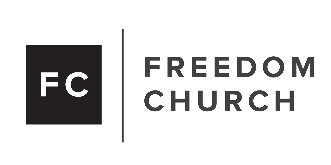 Visual Media DirectorResponsibility DescriptionObjective:	To provide leadership and oversight of all Freedom Church logos, graphics, and videos in a way that exemplifies the Freedom Church vision, values, and Leadership Code.Direct Report:		Lead Pastor Responsibilities:Oversee the recruitment, training, and development of new team members and leaders and empower them into their appropriate rolesDelegate tasks and duties to necessary team members Provide direction and oversight for all graphics, logos, and videos for all departments Develop a clear system for the production and distribution of all graphics, logos, and videosHave graphics, logos, and video completed by the time agreed upon by you and your supervisor to ensure adequate promotion timeOversee the spiritual development of your teamManage the departmental budget and honor the parameters established Uphold clear and consistent communications to the team and life-giving communication between team membersMaintain a positive, collected attitude through the midst of chaos Remain flexible and teachable with those you lead and those who lead youCreate a culture of leadership growth in your team and teams that will support the future growth of Freedom ChurchAdditional duties may be added to this list by the supervisor or lead pastorPerformance Measures:Performance will be based on the following:Character – The consistency of who you are both inside and outside of you role at Freedom Church; with your actions, words, and attitudes reflecting God’s ways.Competency – The ability to handle your overall leadership and specific job responsibilities, while maintaining excellence and sustainable growth.Chemistry – The natural relational trust and connection between you and the people you work with and for through chaos, conflict, and celebration.Culture – The understanding and support of both our staff and church core values; understanding clearly who we are and who we are not.